г. Кулебаки, ул. Трактористов, уч.10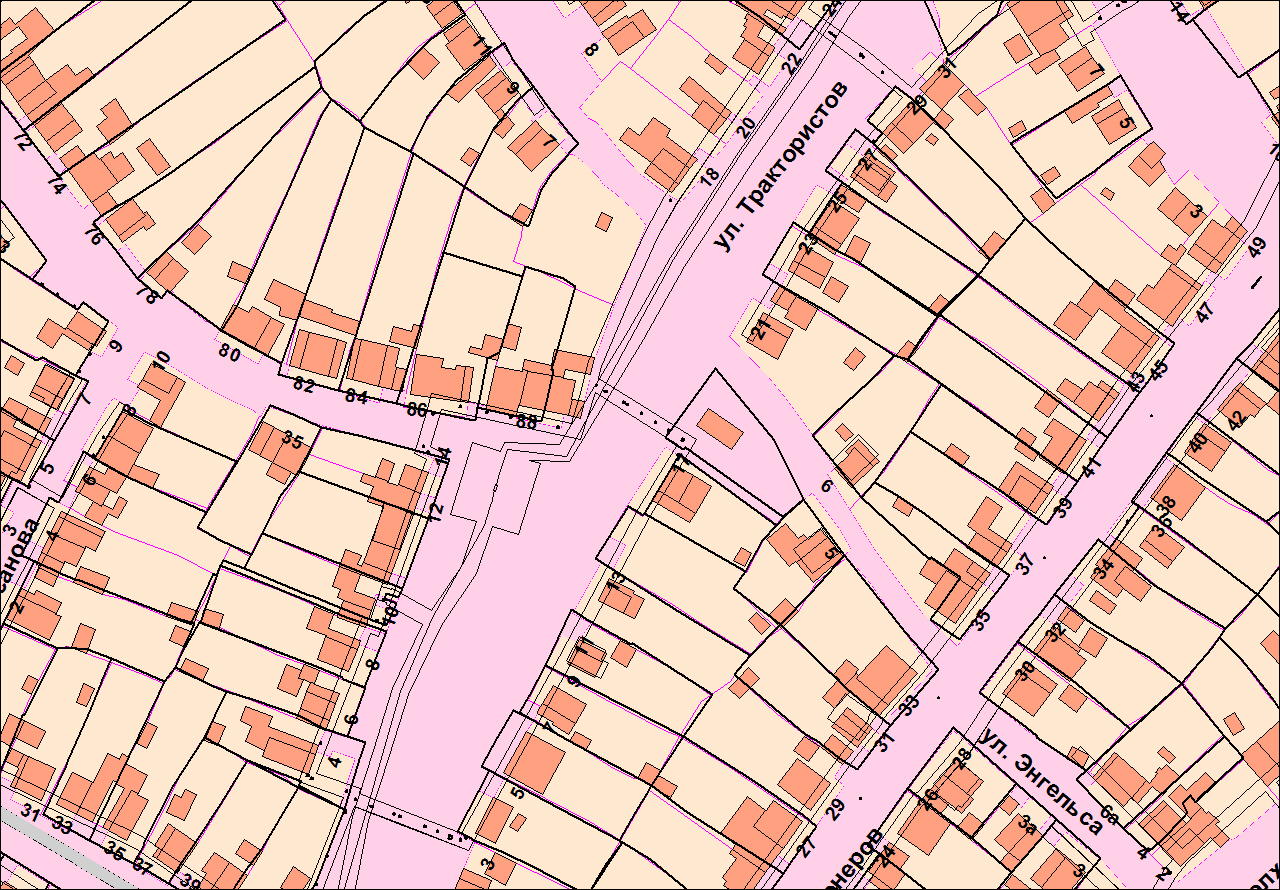 